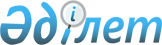 Е.Д.Фельдтi акционерлiк қоғамның президентi қызметiне ұсыну туралы
					
			Күшін жойған
			
			
		
					Қазақстан Республикасы Премьер-Министрiнiң өкiмi 1998 жылғы 18 ақпандағы N 42. Күші жойылды - ҚР Премьер-Министрiнiң  1998.08.28. N 165 өкімімен.

      Қазақстан Республикасының Қаржы министрлiгi Мемлекеттiк мүлiк және жекешелендiру департаментiнiң Е.Д.Фельдтi "МАЭК" және "Химкомплекс" акционерлiк қоғамдары акцияларының мемлекеттiк пакеттерi берiлетiн мемлекеттiң 100 процент қатысуымен акционерлiк қоғамның президентi қызметiне ұсыну туралы ұсынысына келiсiм берiлсiн.       Премьер-Министр 
					© 2012. Қазақстан Республикасы Әділет министрлігінің «Қазақстан Республикасының Заңнама және құқықтық ақпарат институты» ШЖҚ РМК
				